ПРОФЕССИОНАЛЬНОЕ КОМПЛЕКСНОЕ ЗАДАНИЕНовочеркасск 2018Программа конкурсных испытаний Олимпиады предусматривает для участников выполнение  заданий  двух уровней.Задания  I уровня  формируются в соответствии с общими и профессиональными компетенциями специальностей среднего профессионального образования. Задания  II уровня  формируются в соответствии с общими и профессиональными компетенциями специальностей СПО 15.02.01 Монтаж и техническая эксплуатация промышленного оборудования (по отраслям), 15.02.07 Автоматизация технологических процессов и производств (по отраслям), 15.02.08 Технология машиностроения. Комплексное задание I уровня включает:задание №1 Тестирование;задание№2 Перевод профессионального текста и ответы на вопросызадание №3 Решение задачи по организации работы коллектива и составление служебной записки Комплексное задание II уровня включает практические задачи, которые необходимо решить участнику для демонстрации определенного вида профессиональной деятельности в соответствии с требованиями ФГОС и профессиональных стандартов с применением практических навыков. Задание второго уровня разделено на 2 части инвариантную  и вариативную:1 Инвариантная часть представляет собой практическое задание №4, которое содержит 2 задачи.2 Вариативная часть представляет собой практическое задание №5, которое содержит 2 задачи.Результаты выполнения заданий оцениваются по 100-балльной шкале:за выполнение заданий I уровня максимальная оценка – 30 баллов: тестирование – 10 баллов, перевод текста – 10 баллов, задание пор организации коллектива – 10 баллов.за выполнение заданий II уровня максимальная оценка – 70 баллов: инвариантная часть  – 35 баллов, вариативная часть  – 35 баллов.Задания I уровняЗадания включают тестовое задание и практические задачи.Задание №1 Тестирование  (время выполнения – 30 мин., максимальный балл -10 баллов)Тестовое задание состоит из 40 теоретических вопросов и разделено на две части: инвариантную и вариативную.Инвариантная часть тестового задания содержит 20 вопросов по пяти тематическим направлениям, общим для всех специальностей среднего профессионального образования:Информационные технологии в профессиональной деятельностиОборудование, материалы, инструментыСистемы качества, стандартизации и сертификации Охрана труда, безопасность жизнедеятельности, безопасность окружающей среды Экономика и правовое обеспечение профессиональной деятельностиВариативная часть текстового задания содержит 20 вопросов по трем тематическим направлениями по специальности 15.02.08 Технология машиностроения:Тема «Инженерная графика»Тема «Техническая механика» Тема  « Основы метрологии».Все вопросы поделены на блоки по типам вопросов: закрытой формы с выбором ответа, открытой формы с кратким ответом, на установление соответствия, на установление правильной последовательности.При выполнении тестового задания участнику Олимпиады предоставляется возможность в течение всего времени, отведенного на выполнение задания, вносить изменения в свои ответы, пропускать ряд вопросов с возможностью последующего возврата к пропущенным заданиямПосле окончания тестирования участник сразу получает результат выполнения задания. Повторный запуск тестирования для исправления ошибок запрещен.В зависимости от типа вопроса ответ считается правильным, если:В тестовом задании закрытой формы с выбором ответа выбран правильный ответ. Ответ может быть только один. За правильный ответ дается 0,1 балла;В тестовом задании открытой формы с кратким ответом правильно заполнены установленные поля. Ответом может быть слово, словосочетание, число. За каждый правильный ответ дается 0,2 балла.В тестовом задании на установление соответствия, если сопоставление произведено верно для всех пар. Соответствие устанавливается по принципу 1:1 (одному элементу первой группы должен соответствовать только один элемент второй группы, поле элемента может быть пустым; последняя пара соответствия не должна получаться автоматически). За правильный ответ дается 0,3 балла.В тестовом задании на установление правильной последовательности установлена правильная последовательность. За правильный ответ дается 0,4 балла.Количество баллов за задание «Тестирование» определяется простым суммированием баллов, полученных за правильные ответы на вопросы задания. В ведомость подведения итогов будет выставлено полученное участником количество баллов, разделенное на 10. Примеры формулировок вопросов тестового заданияВ заданиях выберите один из предложенных вариантов ответовПри приеме на работу не требуется документ:А. паспортБ. свидетельство о рожденииВ. трудовая книжкаГ. диплом об образованииИспытательный срок для рабочих составляет:А. 3 месяцаБ. 10 днейВ. 1 месяцГ. 6 месяцевВ заданиях вставьте пропущенные слова и словосочетания  Характер соединения деталей, определяемый величиной получающихся в нем зазоров или натягов, называется _________________________В заданиях установите соответствие между цифрами и буквами Установите соответствие между терминами и определениямиОтвет:В заданиях установите правильную последовательность Укажите правильную последовательность выполнения команды Поворот в КОМПАС-ГрафикА. Закончите командуБ. Укажите новое положение базовой точки или введите ее координатыВ. Запустите команду  (щелчком по пиктограмме или выбором из меню)Г. Укажите точку центра поворота или введите ее координатыД. Укажите базовую точку или введите ее координатыЕ. Выделите объекты изображения Практическое задание №2 Перевод профессионального текста и ответы на вопросыЗадача № 2.1 Выполнить письменный перевод текста, включающего профессиональную лексику, с иностранного языка на русский при помощи словаря (время выполнения задания – 45 мин., максимальный балл - 5 баллов)Сделать письменный перевод делового письма технического характера при помощи словаря. Критерии оценки письменного перевода текста приведены в таблице:Задача №2.2 Письменно ответить на вопросы по тексту (время выполнения задания – 15 мин., максимальный балл - 5 баллов)Критерии оценки ответов на вопросы приведены в таблице:Практическое задание №3 Решение задачи по организации работы коллектива. Создание документа «Служебная записка»Задача №3.1 Решение задачи по организации работы коллектива (время выполнения – 30 мин.,  максимальный балл – 5 баллов)Два машиностроительных предприятия ООО «Альфа» и ООО «Гамма» производят одинаковую продукцию. На один комплект изделия была установлена норма времени 12 мин. Предприятие  ООО «Гамма» произвело модернизацию оборудования и усовершенствовало технологический процесс, в результате чего норма времени снизилась на 10%. За месяц  (176 ч) предприятие ООО «Гамма» изготовило 1200 комплектов. Определить показатель выполнения новой месячной нормы выработки (в %) предприятием ООО «Гамма».Критерии оценки решения задачи:правильно записаны формулы и пояснения к формулам – 4 балла;правильно выполнены расчеты по формулам – 1 балл.Задача 3.2 Создание документа «Служебная записка» (время выполнения – 30 мин.,  максимальный балл – 5 баллов)Служебная записка должна быть составлена ведущим специалистом предприятия на имя руководителя предприятия ООО «Альфа».В документе необходимо проанализировать производственную ситуацию на предприятии ООО «Гамма».Критерии оценки созданного документа:Задания II уровняЗадания подразделяются на инвариантную и вариативную части.Специальность 15.02.08 Технология машиностроенияИнвариантная часть (время выполнения 3 ч 30 мин., максимальный балл – 35 баллов)Задание  №4 Разработка операционной технологии на токарную операцию 
с ЧПУ (18 баллов)Задача 4.1 Создание 3D-модели в программе КОМПАС-3D v16На чертеже заказчика представлена деталь типа тела вращения.По существующему чертежу создать 3D-модель и новый чертеж.а) модель  и чертеж выполнить в программе КОМПАС-3D v.16;б) чертеж должен быть выполнен в указанном масштабе (1:).Критерии оценки создания модели и чертежа деталиЗадача 4.2 Разработка операционной технологии на токарную операцию с ЧПУ (17 балов)На основе полученного чертежа и маршрутной карты разработать операционную технологию на операцию Токарную с ЧПУ. Заполнить согласно требованиям ЕСТД операционную карту и  карту эскиза.Условия выполнения задания:а) операционный технологический процесс выполнить средствами 
САПР ТП Вертикаль;б) операционную карту и карту эскизов подготовить средствами 
САПР ТП Вертикаль.Критерии оценки разработки операционной технологии:При подведении итогов засчитываются правильно выполненные существенные операции, которые оцениваются по элементам действий (конфигурация  и ориентация модели, создание видов и оформление чертежа и т.д.).Вариативная часть (время выполнения 2 ч 30 мин., максимальный балл – 35 баллов)Задание №5 Разработка управляющей программы для Токарной операции 
с ЧПУЗадача 5.1 Составление управляющей программы для Токарной операции с ЧПУ. Конвертация УП в коды конкретной системы ЧПУ На основе модели, разработанной в задании № 4, необходимо составить управляющую программу для операции Токарная с ЧПУ, выполнить визуализацию обработки, Условия выполнения задачи:а) задание выполняется в CAM-приложении «Модуль ЧПУ. Токарная обработка»; б) конвертация управляющей программы в коды конкретной системы ЧПУ с помощью постпроцессора FANUC Series oi tc.Критерии оценки выполнения задачи:Задача 5.2 Оформление документации для оператора станка с ЧПУНа основе разработанной управляющей программы сформировать комплект технологических документов, необходимых оператору станка с ЧПУ для изготовления детали. Условия выполнения задачи:а) разработанную программу, сохранить в формате *.txt в папке Участника.б) комплект технологических документов сохранить в папке с названием 
«В производство».Критерии оценки выполнения задачи:При подведении итогов засчитываются правильно выполненные существенные операции, которые оцениваются по элементам действий (ориентация модели, создание УП, визуализация и т.д.).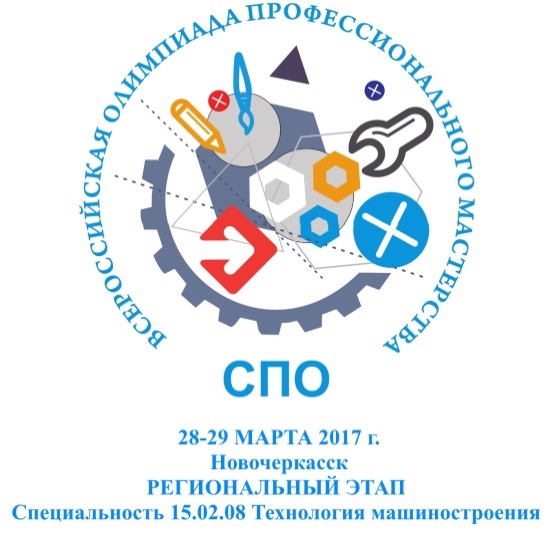 Региональный этап Всероссийской олимпиады профессионального мастерства обучающихсяпо укрупненной группе специальностей 
среднего профессионального образования 
15.00.00 МАШИНОСТРОЕНИЕ1Взаимозаменяемость АДеятельность по установлению и  применению правил и  характеристик в целях их добровольного многократного  использования2Стандартизация БЛатинское слово, обозначающее  объединение, приведение чего-либо  к единообразию, к единой форме  или системе3Унификация ВСовокупность свойств продукции,  обеспечивающих использование ее в соответствии с ее  назначением.4ТехнологичностьГСвойство изделий, их составных  частей равноценно заменять при  эксплуатации любой экземпляр  изделия, его составную часть  другим однотипным экземпляром  без предварительной подгонки1234Наименование ошибкиКвалификация ошибкиКоличество снимаемых балловСмысловая ошибка  Полное искажение смысла, опущение существенной информации, привнесение неверной информации.0,5 баллаНеточностьОпущение несущественной информации, привнесение лишней информации, не приводящее к существенному изменению смысла, не совсем точное толкование текста, не ведущее к его искажению.0,25 баллаЛексическая ошибкаОшибка в передаче контекстуального значения слова, не носящая стилистического характера0,25 баллаТерминологическая ошибкаОшибка в передаче значения термина по специальности, не носящая стилистического характера0,25 баллаСтилистическая ошибкаОтступление от стилистических норм языка для данного функционального стиля (ошибочное употребление синонимов, нарушение правил сочетаемости).0,25 баллаНарушение норм орфографии и пунктуацииПриравнивается к 0,5 полной ошибки0,25 баллаНесколько раз повторяющаяся ошибка (неточность)Считается за одну ошибку (неточность).0,25 баллаНезаконченность перевода:-  более10%0,25 балла-  более 20%0,75 балла-  более50%1,0 балловНаименование ошибкиКвалификация ошибкиКоличество снимаемых балловСмысловая ошибка Отсутствие ответа или неправильный ответ. Полное искажение смысла, опущение существенной информации, привнесение неверной информации2 баллаГрамматическая ошибкаНесоответствие ответа грамматическим нормам иностранного языка0,5 баллЛексическая ошибкаНесоответствия употребления лексических единиц0,5 баллаНарушение норм орфографии Орфографические ошибки0,5 баллаКритерии оценкиМаксимальный баллНаличие реквизитов:1,2- адресат0,2- информация об авторе документа0,2- наименование документа0,2- заголовок к тексту0,2- дата составления документа0,2-подпись и расшифровка подписи составителя документа0,2Текст служебной записки3,0Соблюдена структура текста1,5- основание,0,5- анализ ситуации,0,5- выводы и предложения0,5Выполнены содержательные требования к тексту1,5- точность,	0,5- логичность,0,5- аргументированность изложения0,5Microsoft Word. Применены опции форматирования0,8Шрифт 0,1Размер шрифта0,1Заглавные буквы в наименовании документа0,1Разреженный межсимвольный интервал в наименовании документа   0,1Отступы в абзацах0,1Выравнивание текста по ширине0,1Межстрочный интервал0,1Поля документа 0,1Критерии оценкиМаксимальный балл18создана рациональная конфигурация детали2деталь правильно ориентирована 2правильно расположена система координат1рационально созданы эскизы1модель параметризирована1заданы параметры  модели1чертеж выполнен в соответствии с требованиями ЕСКД, ЕСТД6виды и разрезы созданы на основе модели3выполнена передача свойств модели1Критерии оценкиМаксимальный балл17создана маршрутная и операционная технология7выбраны оборудование, оснастка и инструмент2рассчитаны режимы резания1к ТП подключена модель, создан эскиз2выбор и добавление данных из справочников программы2оформление документации3Критерии оценкиМаксимальный балл28создан обрабатываемый контур, выбран постпроцессор3настроен контур заготовки,  выбраны приспособление, инструменты4задана исходная точка программы, настроена зона безопасности1создан план обработки (с учетом стратегии подвода/отвода резца)10сформирована УП5выполнена визуализация обработки5Критерии оценкиМаксимальный балл7УП сохранена в файл2Заполнена ККИ 5